Supply Act 2013Supply Act 2013CONTENTS-1.	Short title	22.	Commencement	23.	Issue and application of moneys	24.	Sum to be available for services and purposes voted by Legislative Assembly	2Supply Act 2013No. 3 of 2013An Act to apply out of the Consolidated Account the sum of $7 942 million for the services and purposes of the year ending 30 June 2014.[Assented to 29 June 2013]The Parliament of Western Australia enacts as follows:1.	Short title		This is the Supply Act 2013.2.	Commencement		This Act comes into operation as follows —	(a)	sections 1 and 2 — on the day on which this Act receives the Royal Assent;	(b)	the rest of the Act — on the day after that day.3.	Issue and application of moneys	(1)	There is to be issued and may be applied out of the Consolidated Account as supply granted for the year beginning on 1 July 2013 and ending on 30 June 2014 the following sums — 	(a)	for recurrent services — $6 749 000 000;	(b)	for capital purposes — $1 193 000 000.	(2)	The Treasurer is empowered to issue and authorised to apply the moneys granted by subsection (1).4.	Sum to be available for services and purposes voted by Legislative Assembly		The sums referred to in section 3(1) are to be available to satisfy the warrants under the hand of the Governor, given under the law now in force, for any services and purposes voted by the Legislative Assembly during the year beginning on 1 July 2013 and ending on 30 June 2014.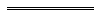 